*  jeżeli był prowadzony** wymagane na podstawie § 4 pkt. 3 Rozporządzenia Ministra Sportu i Turystyki z dnia 9 kwietnia 2013 r. w sprawie uprawiania turystyki wodnej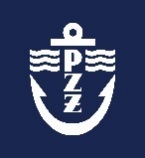 POLSKI ZWIĄZEK ŻEGLARSKIOPINIA Z REJSUINFORMACJE O UCZESTNIKU REJSUINFORMACJE O UCZESTNIKU REJSUINFORMACJE O UCZESTNIKU REJSUINFORMACJE O UCZESTNIKU REJSUINFORMACJE O UCZESTNIKU REJSUINFORMACJE O UCZESTNIKU REJSUINFORMACJE O UCZESTNIKU REJSUINFORMACJE O UCZESTNIKU REJSUimię i nazwisko:imię i nazwisko:stopień żeglarski/motorowodny:stopień żeglarski/motorowodny:nr pat.:tel.:adres e-mail:INFORMACJE O JACHCIE ŻAGLOWYMINFORMACJE O JACHCIE ŻAGLOWYMINFORMACJE O JACHCIE ŻAGLOWYMINFORMACJE O JACHCIE ŻAGLOWYMINFORMACJE O JACHCIE ŻAGLOWYMINFORMACJE O JACHCIE ŻAGLOWYMINFORMACJE O JACHCIE ŻAGLOWYMINFORMACJE O JACHCIE ŻAGLOWYMINFORMACJE O JACHCIE ŻAGLOWYMINFORMACJE O JACHCIE ŻAGLOWYMINFORMACJE O JACHCIE ŻAGLOWYMnr rej.:nazwa:typ konstrukcyjny jachtu:typ konstrukcyjny jachtu:port macierzysty:port macierzysty:długość kadłuba (Lh):długość kadłuba (Lh):mmmoc silnika:kWINFORMACJE O REJSIE INFORMACJE O REJSIE Wpisu dokonano na podstawie dziennika jachtowego*, nr pływania:Port zaokrętowania (nazwa i kraj):Data:Port pływowy o średnim skoku pływu ≥ 1,5 mTAK / NIEPort wyokrętowania (nazwa i kraj):Data:Port pływowy o średnim skoku pływu ≥ 1,5 mTAK / NIEOdwiedzone porty (nazwa i kraj):Odwiedzone porty (nazwa i kraj):Odwiedzone porty (nazwa i kraj):Odwiedzone porty (nazwa i kraj):Odwiedzone porty (nazwa i kraj):Odwiedzone porty (nazwa i kraj):W tym porty pływowe o średnim skoku pływu ≥ 1,5 m (nazwa i kraj):W tym porty pływowe o średnim skoku pływu ≥ 1,5 m (nazwa i kraj):W tym porty pływowe o średnim skoku pływu ≥ 1,5 m (nazwa i kraj):W tym porty pływowe o średnim skoku pływu ≥ 1,5 m (nazwa i kraj):W tym porty pływowe o średnim skoku pływu ≥ 1,5 m (nazwa i kraj):W tym porty pływowe o średnim skoku pływu ≥ 1,5 m (nazwa i kraj):LICZBA GODZIN ŻEGLUGILICZBA GODZIN ŻEGLUGILICZBA GODZIN ŻEGLUGILICZBA GODZIN ŻEGLUGILICZBA GODZIN POSTOJULICZBA PORTÓWLICZBA PORTÓWPRZEBYTO
MIL
MORSKICHLICZBA DNI REJSUpod żaglamina silnikurazem
pod żaglami i na silnikubez postojupo wodach pływowychw portach, na kotwicy, boiodwiedzo-nychw tym pływowych  o średnim skoku pływu ≥ 1,5 mPRZEBYTO
MIL
MORSKICHLICZBA DNI REJSUOPINIA KAPITANA** pozytywna negatywnaUWAGI KAPITANAINFORMACJE O KAPITANIEINFORMACJE O KAPITANIEINFORMACJE O KAPITANIEINFORMACJE O KAPITANIEINFORMACJE O KAPITANIEINFORMACJE O KAPITANIEINFORMACJE O KAPITANIEINFORMACJE O KAPITANIEINFORMACJE O KAPITANIEINFORMACJE O KAPITANIEINFORMACJE O KAPITANIEimię i nazwisko:imię i nazwisko:stopień żeglarski/motorowodny:stopień żeglarski/motorowodny:stopień żeglarski/motorowodny:nr pat.:tel.:adres e-mail:adres e-mail:miejscowość, data:miejscowość, data:miejscowość, data:czytelny podpis kapitana:czytelny podpis kapitana:czytelny podpis kapitana: